                                                                Ciencias naturales  7° básicoNombre: _____________________________________________________________________________Curso: _______________Fecha_27 de julio al 31 de julio 2020                                                                          UNIDAD N° 2CLASE N°20                                                         Actividades N°20                                                         CRESIENDO RESPONSABLE MENTEEstudiar las páginas  de la  158 a la 161 de su libro de ciencias naturales   y  luego contestar  la guía.                                             ¿COMO COMIEN LA PUBERTAD EN EL HOMBRE? 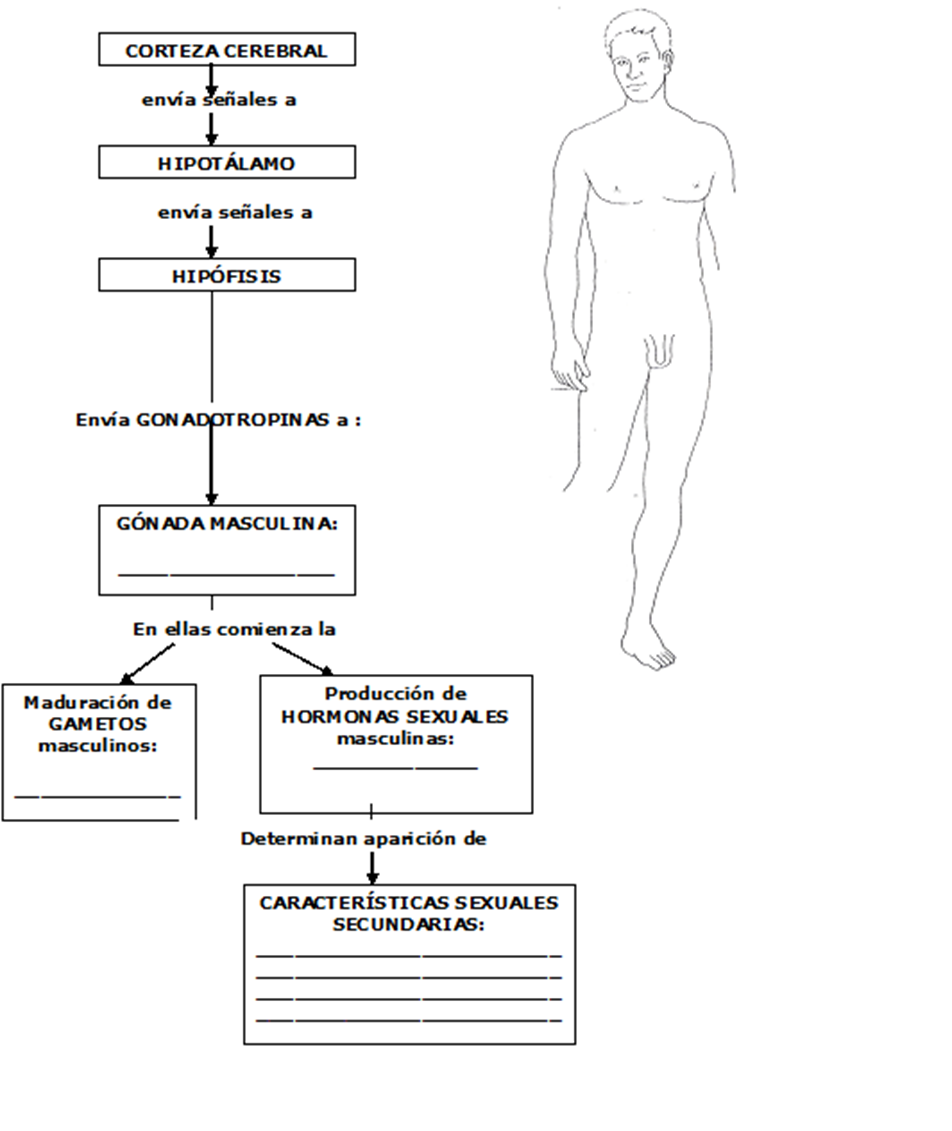 ¿Cómo COMIENZA LA PUBERTAD EN EL HOMBRE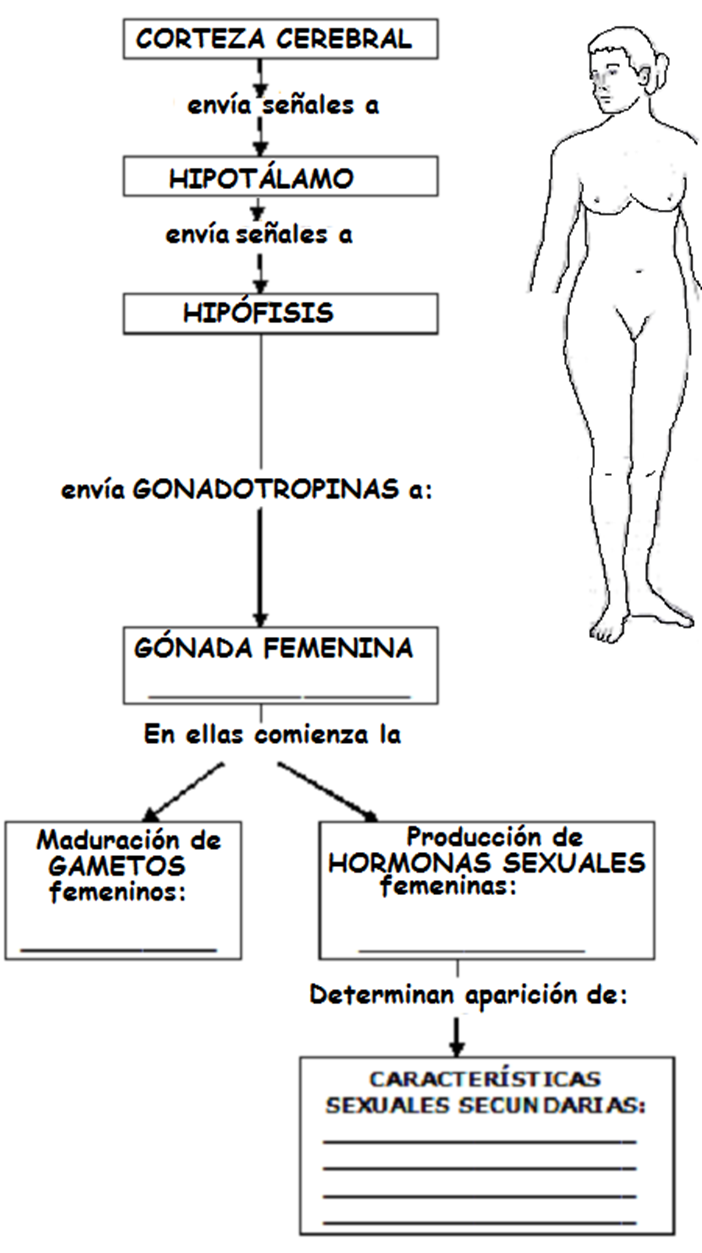                                                      FORMACION DE UNA NUEVA VIDA 1.- Escriba el nombre de cada una de las partes que corresponde. (Página158).2.- Contesta.a.-¿Qué es la reproducción?_______________________________________________________________________________________________________________________________________________________________________________________________________________________________________________________________                                                     Representación de un espermatozoide. Completa el significado de cada parte del espermatozoide.b.- ¿Qué son los espermatozoides?_______________________________________________________________________________________________________________________________________________________________________________________________________________________________________________________________Escribe sus partes. (Página 160).¿Qué son los ovocitos?_________________________________________________________________________________________________________________________________________________________________________________________________________________________________________________________________________________________________________________________________________________________________________________________________________________________________________0A/ O1Explicar los aspectos biológicos, efectivos y sociales que se integran en la sexualidad, considerando:Los cambios físicos que ocurren durante la pubertad.La relación afectiva que ocurre entre dos personas en la intimidad y el respeto mutuo.La responsabilidad individual.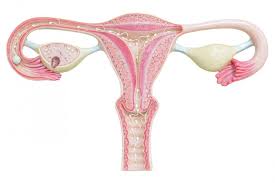 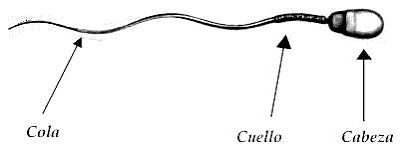 ________________                                          ________________                      ___________________________________                                          ________________                      ___________________________________                                           ________________                     ___________________________________                                           ________________                     ___________________________________                                           ________________                    ___________________________________                                           ________________                    ___________________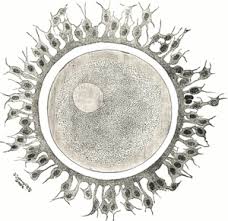 